附件1：贵州民族大学2022年研究生招生考试个人承诺书我是参加贵州民族大学2022年研究生招生考试的考生，我已认真阅读《2022年全国硕士研究生招生工作管理规定》、《国家教育考试违规处理办法》以及省级教育招生考试机构和招生单位发布的相关招考信息。我已清楚了解，根据《中华人民共和国刑法修正案（九）》，在法律规定的国家考试中，组织作弊的行为；为他人实施作弊提供作弊器材或者其他帮助的行为；为实施考试作弊行为，向他人非法出售或者提供考试的试题、答案的行为；代替他人或者让他人代替自己参加考试的行为都将触犯刑法。我郑重承诺：保证在考试前如实、准确提交报考信息和各项材料。如提供虚假、错误信息或弄虚作假，本人承担由此造成的一切后果。自觉服从考试组织管理部门的统一安排，接收监考人员的管理、监督和检查。保证在考试中诚实守信，不作弊，自觉遵守相关法律法规和考场规则。如有违法、违纪、违规行为，自愿服从根据法律法规和考场规则所作出的处罚决定，接受处罚。承诺人：年   月   日附件2：贵州民族大学2022年报考攻读硕士学位研究生思想政治情况审查表注：在职考生单位如需定向培养考生请出具定向证明书。附件3：贵州民族大学2022年研究生招生“线上”复试考场规则1.考生应当自觉服从考试工作人员管理，严格遵从考试工作人员关于网络远程考场入场、离场、打开视频的指令，不得以任何理由妨碍考试工作人员履行职责，不得扰乱网络远程复试考场及其他相关网络远程场所的秩序。2.考生应按要求备妥软硬件条件和网络环境，提前安装指定软件配合软件测试。按规定时间启动指定软件或登录指定网络平台参加网络远程复试。3.考生必须凭本人《准考证》和有效居民身份证参加网络远程复试，并主动配合身份验证核查等。复试期间不允许采用任何方式变声、更改人像。4.考生应选择独立安静房间独自参加网络远程复试。整个复试期间，房间必须保持安静明亮，房间内不得有其他人，也不允许出现其他声音。不得由他人替考，也不得接受他人或机构以任何方式助考。复试期间视频背景必须是真实环境，不允许使用虚拟背景、更换视频背景。5.考生音频视频必须全程开启，全程正面免冠朝向摄像头，保证头肩部及双手出现在视频画面正中间。不得佩戴口罩保证面部清晰可见，头发不可遮挡耳朵，不得戴耳饰。6.复试全程考生应保持注视摄像头，视线不得离开。复试期间不得以任何方式查阅资料。学院有特殊规定者，以学院规定为准。7.复试期间考生不得录屏录像录音。8.复试期间如发生设备或网络故障，应主动采用学院规定方式与招生学院保持沟通。附件4：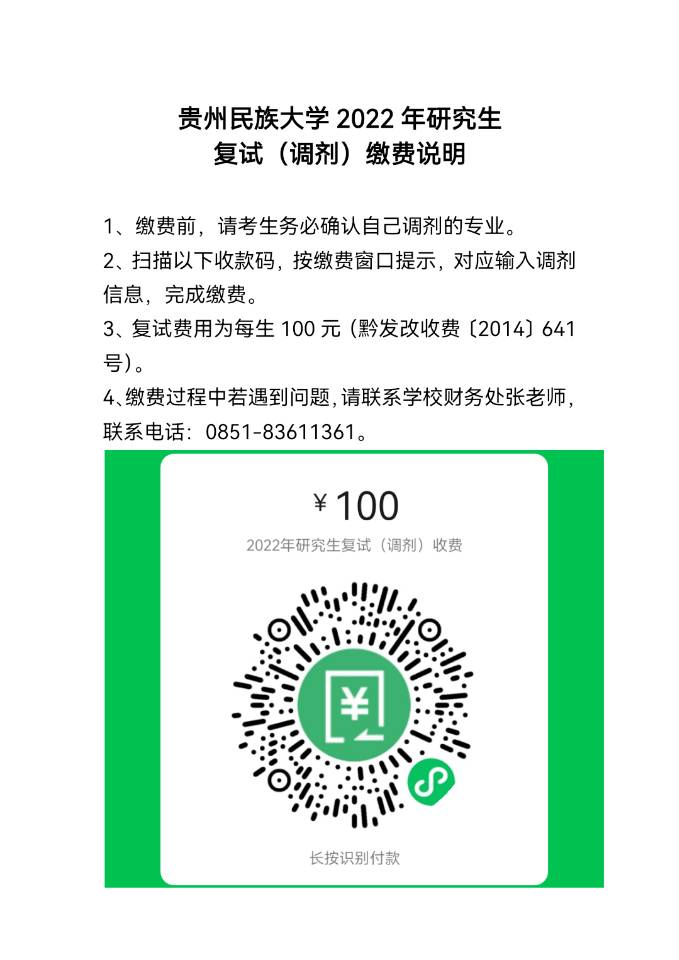 附件5：    贵州民族大学招收定向培养硕士研究生协议书甲方（培养单位）：     贵州民族大学     乙方（定向单位）：                     丙方（学    生）：                     经甲、乙、丙三方协商，同意签订以下协议：一、应乙方要求，根据教育部的有关规定，甲方同意录取丙方          同志到甲方攻读    （填写专业名称）   硕士学位，培养方式为定向培养，学习方式为三年全日制学习。二、丙方在学期间，必须遵守甲方的学籍管理制度和其它规章制度。对丙方在学期间出现违反法律及校规校纪行为，甲方有权根据有关规定对丙方进行处理。三、丙方毕业后由甲方负责派遣回乙方工作。四、本协议书一式三份，甲、乙、丙三方各执一份。本协议自签订之日起至丙方毕业有效。（甲方）：                  （盖章）           （乙方）：                  （盖章）甲方负责人（签字）：                          乙方负责人（签字）：                             年    月    日                                   年    月    日丙方签字：                                        年    月    日姓 名出生年月性别政治面貌一寸彩色照片身份证号码身份证号码现工作（学习）单位现工作（学习）单位一寸彩色照片档案所在单位档案所在单位准考证号准考证号一寸彩色照片招生学院招生学院招生专业招生专业一寸彩色照片以上内容由考生本人填写，以下内容由考生所在单位填写并盖章。以上内容由考生本人填写，以下内容由考生所在单位填写并盖章。以上内容由考生本人填写，以下内容由考生所在单位填写并盖章。以上内容由考生本人填写，以下内容由考生所在单位填写并盖章。以上内容由考生本人填写，以下内容由考生所在单位填写并盖章。以上内容由考生本人填写，以下内容由考生所在单位填写并盖章。以上内容由考生本人填写，以下内容由考生所在单位填写并盖章。以上内容由考生本人填写，以下内容由考生所在单位填写并盖章。以上内容由考生本人填写，以下内容由考生所在单位填写并盖章。何时、何地受过何种奖励或处分何时、何地受过何种奖励或处分本人历史上有无问题？是否经过审查？结论如何？本人历史上有无问题？是否经过审查？结论如何？考生思想政治品德表现 (包括政治态度、思想表现、工作学习态度、职业道德、遵纪守法及对“法轮功”等问题的态度和认识等)：考生思想政治品德表现 (包括政治态度、思想表现、工作学习态度、职业道德、遵纪守法及对“法轮功”等问题的态度和认识等)：考生思想政治品德表现 (包括政治态度、思想表现、工作学习态度、职业道德、遵纪守法及对“法轮功”等问题的态度和认识等)：考生思想政治品德表现 (包括政治态度、思想表现、工作学习态度、职业道德、遵纪守法及对“法轮功”等问题的态度和认识等)：考生思想政治品德表现 (包括政治态度、思想表现、工作学习态度、职业道德、遵纪守法及对“法轮功”等问题的态度和认识等)：考生思想政治品德表现 (包括政治态度、思想表现、工作学习态度、职业道德、遵纪守法及对“法轮功”等问题的态度和认识等)：考生思想政治品德表现 (包括政治态度、思想表现、工作学习态度、职业道德、遵纪守法及对“法轮功”等问题的态度和认识等)：考生思想政治品德表现 (包括政治态度、思想表现、工作学习态度、职业道德、遵纪守法及对“法轮功”等问题的态度和认识等)：考生思想政治品德表现 (包括政治态度、思想表现、工作学习态度、职业道德、遵纪守法及对“法轮功”等问题的态度和认识等)：考生所在单位(若无单位由所在社区、居委会或村委会)审查意见：                                                                                   盖 章                                                                            年   月     日考生所在单位(若无单位由所在社区、居委会或村委会)审查意见：                                                                                   盖 章                                                                            年   月     日考生所在单位(若无单位由所在社区、居委会或村委会)审查意见：                                                                                   盖 章                                                                            年   月     日考生所在单位(若无单位由所在社区、居委会或村委会)审查意见：                                                                                   盖 章                                                                            年   月     日考生所在单位(若无单位由所在社区、居委会或村委会)审查意见：                                                                                   盖 章                                                                            年   月     日考生所在单位(若无单位由所在社区、居委会或村委会)审查意见：                                                                                   盖 章                                                                            年   月     日考生所在单位(若无单位由所在社区、居委会或村委会)审查意见：                                                                                   盖 章                                                                            年   月     日考生所在单位(若无单位由所在社区、居委会或村委会)审查意见：                                                                                   盖 章                                                                            年   月     日考生所在单位(若无单位由所在社区、居委会或村委会)审查意见：                                                                                   盖 章                                                                            年   月     日在职考生档案所在单位（人事部门）意见：                                                                                   盖 章是否同意报考（定向、委培）研究生                                           年   月     日在职考生档案所在单位（人事部门）意见：                                                                                   盖 章是否同意报考（定向、委培）研究生                                           年   月     日在职考生档案所在单位（人事部门）意见：                                                                                   盖 章是否同意报考（定向、委培）研究生                                           年   月     日在职考生档案所在单位（人事部门）意见：                                                                                   盖 章是否同意报考（定向、委培）研究生                                           年   月     日在职考生档案所在单位（人事部门）意见：                                                                                   盖 章是否同意报考（定向、委培）研究生                                           年   月     日在职考生档案所在单位（人事部门）意见：                                                                                   盖 章是否同意报考（定向、委培）研究生                                           年   月     日在职考生档案所在单位（人事部门）意见：                                                                                   盖 章是否同意报考（定向、委培）研究生                                           年   月     日在职考生档案所在单位（人事部门）意见：                                                                                   盖 章是否同意报考（定向、委培）研究生                                           年   月     日在职考生档案所在单位（人事部门）意见：                                                                                   盖 章是否同意报考（定向、委培）研究生                                           年   月     日